IN DIO TROVO RIFUGIO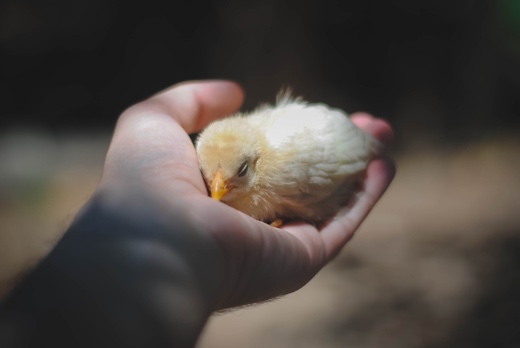 ADORAZIONE:Salmo 57: 2; Salmo 90: 1; Salmo 61: 5CONFESSIONE:Salmo 25: 11RINGRAZIAMENTO:Salmo 36: 8; Salmo 3: 6Appunti personali:INTERCESSIONE:Salmo 34: 9; Nahum 1: 7Appunti personali: 